		MINUTES		                                                                                                                                                                                                       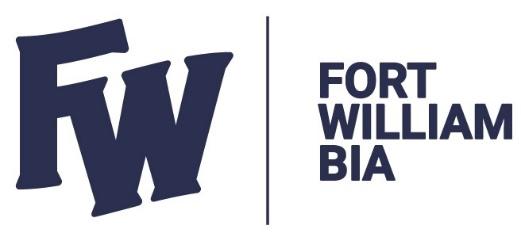 Board of Management Meeting						                        August 8, 2023                                               Meeting No: 08-2023				 Recording: Raechel Reed- FWBI CoordinatorMinutes:Present                                                                                                     RegretsPresent                                                                                                     RegretsPresent                                                                                                     RegretsAbsentDr. Brian Schroeder - ChairTony DiPaolo- DirectorKatrina O’Neill, TreasurerRajni Agarwal- CouncillorScotia Kauppi, Vice ChairJackie Laderoute- DirectorItemDescriptionAction Responsibility1.0Meeting called to order at 5:14 pm no disclosure of interest 2.0APPROVAL OF AGENDAMotion - 39-2023Motion to approve Agenda 08-2023Moved by: Scotia Kauppi                   Seconded by: Jackie LaderouteCARRIED3.0APPROVAL OF MINUTES-  Minutes-07-2023Motion- 40-2023Motion to approve and accept meeting minutes 07-2023 Moved by: Katrina O’Neill                   Seconded by: Jackie Laderoute CARRIED4.0BUSINESS ARISING FROM PAST MINUTES4.1  The Clean Green and Beautiful Applications review- Motion-41-2023Motion to decline the CG&B funding for the Arch project in Paterson Park $7500  Moved by: Katrina O’Neill           Seconded by: Scotia KauppiMotion-42-2023Motion to decline the CG&B funding for the banners project Moved by: Katrina O’Neill            Seconded by: Scotia Kauppi4.2 Vacant Properties Listings- the vacancy page on the website is doing well and helped gain some traction for a few of the rental properties that are now occupied.4.3 Sociable Thunder Bay- Coordinator has reached out. Waiting for response.4.4 Members Feedback polling results- Recirculate the poll in google forms with link in newsletter to get more responses.CARRIEDCARRIEDDISCUSSIONACTIONCOORDINATOR5.0COMMITTEE REPORTS5.1 FINANCIAL AND TREASURERS REPORT- Katrina O’NeillMotion- 43-2023Motion to approve and accept the July Financials Moved by: Katrina O’Neill       Seconded by: Jackie LaderouteCARRIED5.2 BEAUTIFICATION –  a) Maintenance agreement-Brian Schroeder and Katrina to reach out to their contacts and send maintenance quote. Mainstreets – edges of sidewalks , garden weeding lawn cutting whipper snipping the Parkette and the edges of buildingsCoordinator send to the Maintenance agreement to Dr. Schroederb)Banners- Motion- 44-2023Motion to ask the city to put up the banners Moved by: Scotia Kauppi                 Seconded by: Jackie Laderoutec) Flower Maintenance quotesThe hanging baskets look like the plants themselves are burning. Talk to R&J outdoors and get them to stop fertilizing for a couple of weeks to see if that is the issueACTIONACTIONCARRIEDACTIONDR.SCHROEDERCOORDINATORCOORDINATOR5.3 SAFETY AND SECURITY UPDATE – Katrina O’Neilla) 1Northwest Update: Coordinator get security agreement signed from 1Northwest 1-offering same contract as before, same peak times and daysUniformed security guard rate is $25/hour, and to add a vehicle the rate is $8/hour. ACTIONCOORDINATOR5.4 MARKETING AND PROMOTIONS - Scotia Kauppia) Advertising our businesses on the LED board at the Gardens during the mining expob) The executives need to connect with the businesses in the area and bridge any gaps existing between The Fort William BIA and the membershipACTIONACTIONSCOTIA KAUPPITHE BOARD5.5 REVITALIZATION COMMITTEE- Scotia Kauppia) Hiatus until Sept.3rdDEFERRED5.6 PARKING – Scotia Kauppi6.0NEW BUSINESS6.1 Back Alley Issues- a) Behind Axel’s Plumbing people have 3 sharps containers they broke into and using dirty needles. Who do we talk to to get that addressed? Get in touch with TDHU Superior points and see if there is a more practical process when distributing the containers to the public.Containers are also provided and available at any Pharmacy in Thunder Bay Having a safe injection site or enquire how to get one implemented in our area.6.2 United Way correspondence- Put it out to the membership to see the interest.6.3 Councillor Agarwal let the board know through some discussion that she will be resigning from the board of directors. Until the board finds a suitable replacement she will remain on the boardDISCUSSIONACTIONDISCUSSIONCOORDINATOR7.0NEXT MEETINGSeptember 12 at 5pm in the BIA \OfficeMotion-45-2023Meeting adjourned at: 6:51 PM   Moved by: Scotia Kauppi                 Seconded by: Jackie LaderouteCARRIED